Erasmus +   Smart schools for smart age Lesson 3   HRISTO BOTEV


Class 7

Topic: HRISTO BOTEV.

Objectives:
- Introduction to Bulgarian writer Hristo Botev
- Introduction to the work of Hristo Botev
- Showing some of Hristo Botev's works
Resources:- computer with internet access- multimedia projectorLesson source:https://docs.google.com/presentation/d/1yPtHsKawnxQsdS9iiJMQLOFnaUJgx4bN/edit?usp=sharing&ouid=108790201128611252560&rtpof=true&sd=true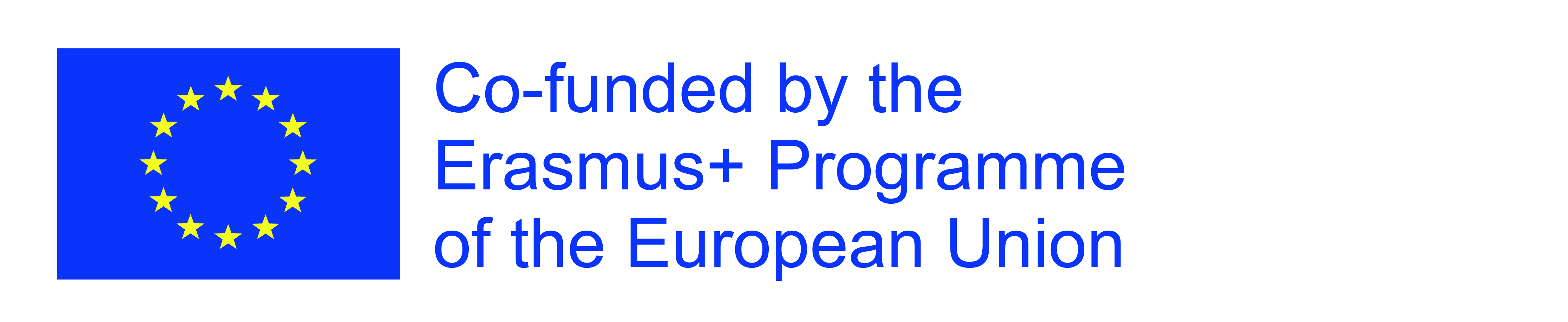 Sports school G. S. RakovskiDobrich, Bulgaria Lesson 3: Literature – Hristo Botev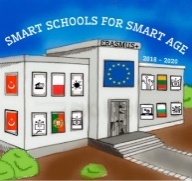 